Ермаков Олег ВалерьевичExperience:Documents and further information:СВИДЕТЕЛЬСТВО СВАРЩИКА № 00229/2007/07 С 16.08.2007 ПО 17.07.2012, ПОДТВЕРЖДЕНИЕ СВАРЩИКА № 00229/2007/07 С 16.08.2007 ПО 17.07.2012СВИДЕТЕЛЬСТВО МОТОРИСТА № 00314/2007/07 С 16.08.2007 ПО 17.07.20012, ПОДТВЕРЖДЕНИЕ МОТОРИСТА № 00314/2007/07 С 16.08.2007 ПО 17.07.2012СВИДЕТЕЛЬСТВО № 09598-AS О НАЧАЛЬНОЙ ПОДГОТОВКЕ И ИНСТРУКТАЖ ПО ВОПРОСАМ БЕЗОПАСНОСТИ С 17.07.2007 ПО 17.07.20012ЗАГРАНИЧНЫЙ ПАСПОРТ УКРАИНА № АМ 729346 С 25.12.2000 ПО 25.12.2010ПАСПОРТ МОРЯКА № АВ 357032 С 15.08.2007 ПО 15.08.2012ВСЕ ТРИ КОНТРАКТА РАБОТАЛ ПО СМЕШИННОЙ СПЕЦИАЛЬНОСТИ МОТОРИСТ-ГЭСPosition applied for: WelderDate of birth: 10.01.1978 (age: 39)Citizenship: UkraineResidence permit in Ukraine: NoCountry of residence: UkraineCity of residence: MariupolPermanent address: УЛ.50ЛЕТ СССР 44-120Contact Tel. No: +38 (096) 384-60-10E-Mail: VOL7241@YANDEX.RUU.S. visa: NoE.U. visa: NoUkrainian biometric international passport: Not specifiedDate available from: 01.08.2009English knowledge: ModerateMinimum salary: 1500 $ per monthPositionFrom / ToVessel nameVessel typeDWTMEBHPFlagShipownerCrewingWelder18.03.2009-26.06.2009CONTAZ PIONEERContainer Ship9548B&W10000УКРАИНАТОРГОВЫЙ ФЛОТ ДОНБАССАУКРАЗОВКРЮИНГWelder15.03.2008-06.11.2008УСОЛЬЕDry Cargo7138DEUTS4000УКРАИНАТОРГОВЫЙ ФЛОТ ДОНБАССАУКРАЗОВКРЮИНГWelder10.10.2007-11.11.2007ВЕРА ВОЛОШИНАDry Cargo3000SKL1794УКРАИНАТОРГОВЫЙ ФЛОТ ДОНБАССАУКРАЗОВКРЮИНГ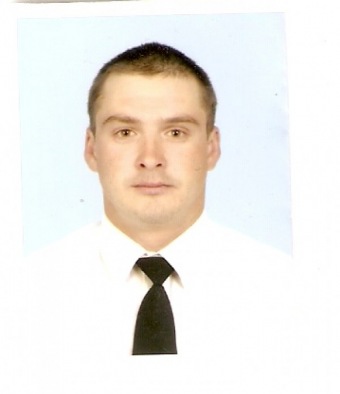 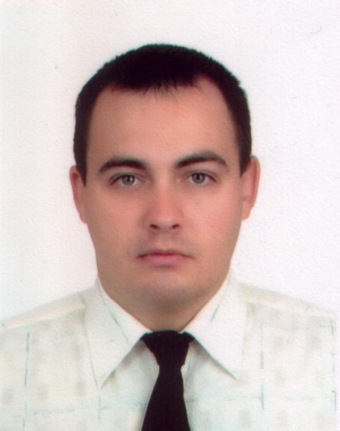 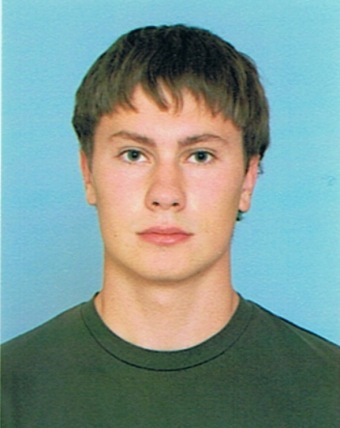 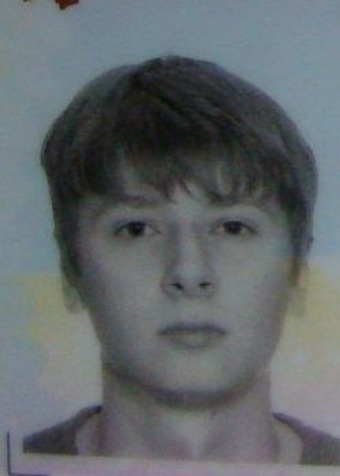 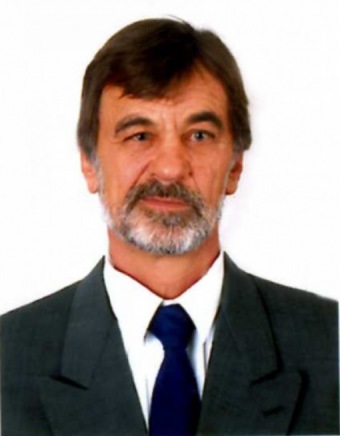 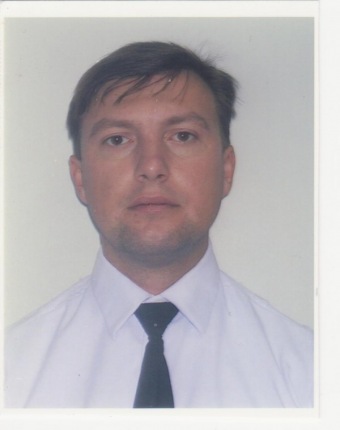 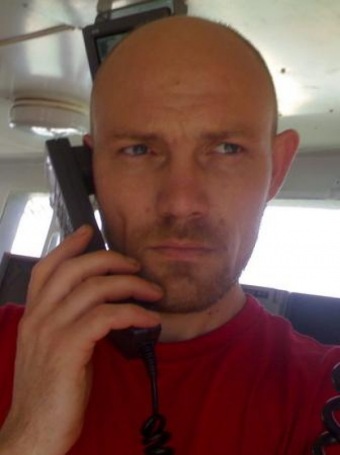 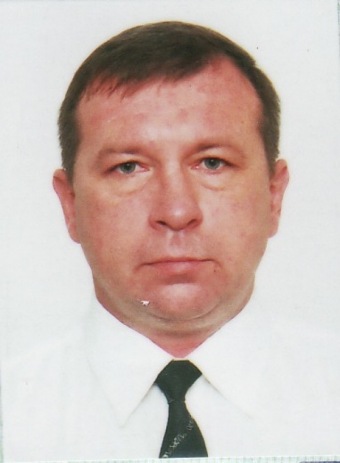 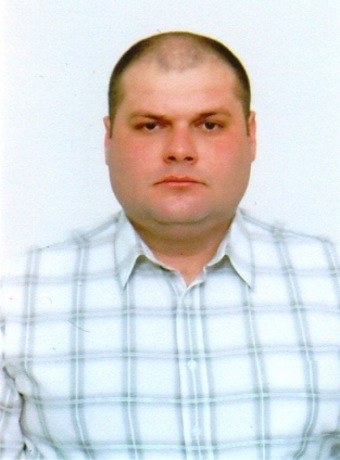 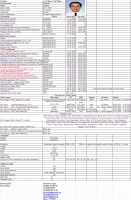 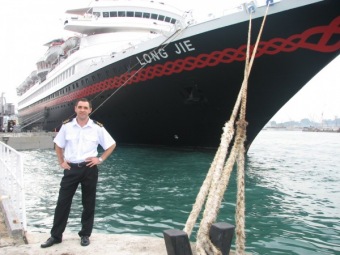 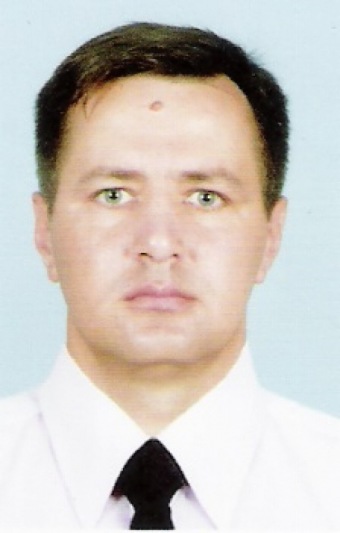 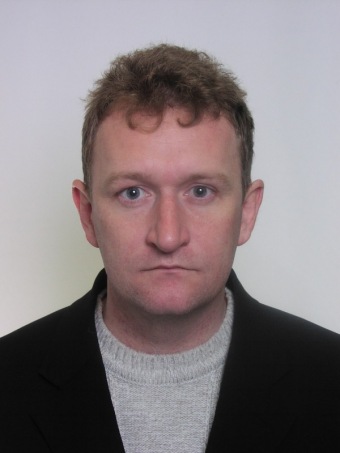 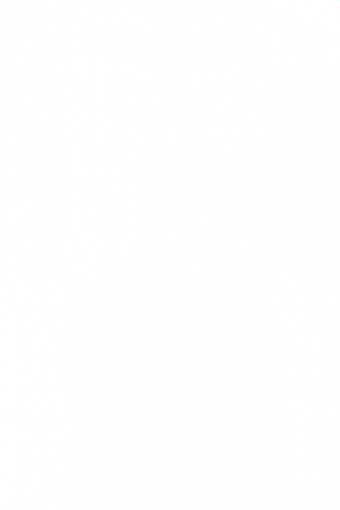 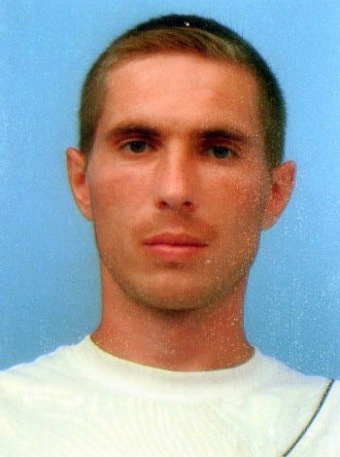 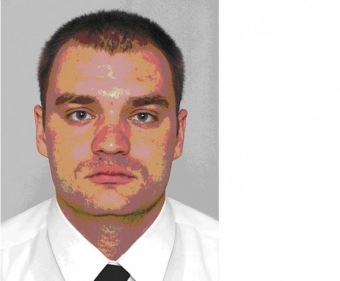 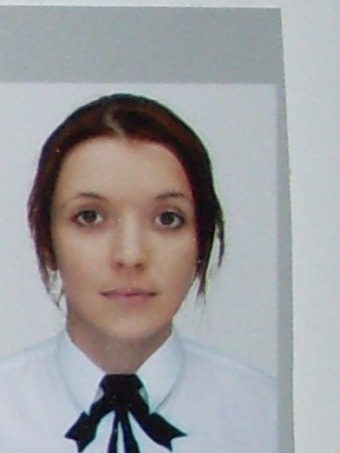 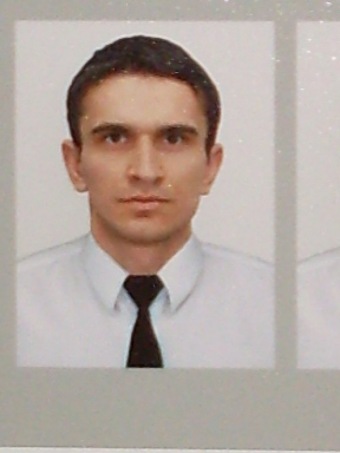 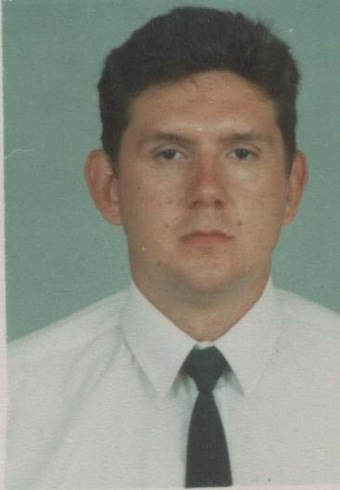 